№Аукцион заданий, направленных на формирование функциональной грамотности на межпредметной основеАукцион заданий, направленных на формирование функциональной грамотности на межпредметной основе1ФИО учителяРедунова Е.А., Санкина К.В., Герасимова Г.А., Иванова А.П.2Учебный предметМатематика, литература, история3Класс7-94Задание по темеБийск – купеческий город5Вид функциональной грамотностиЧитательская, математическая, креативное мышление, финансовая.6Формулировка задания                                Бийск — купеческий город     С самого начала идея найти купеческий клад вызывала у Чудика скептическое отношение, но эта мысль всё равно не отпускала его. Большинство купцов Алтая проживало в Барнауле и Бийске. «Бийск! Вот, где нужно искать клад!» — решил Чудик. Сказано — сделано! 1897 год, лето, и...Городок раскинулся вдоль реки Бии, давшей название городу. Чудик пошёл гулять. Железной дороги и тем более вокзала ещё нет. Нет водопровода и канализации. Улицы не освещаются. На берегу Бии устроен причал, на нём различимы подводы с хлебом: пароходы прибывают сюда в период весеннего половодья, но заходят сюда и летом, когда высокая вода долго держится.      Особый район Бийска так и назывался «Крепость» и был тем местом, где в ХVIII столетии действительно стоял острог, в стороны от которого разросся город. От острога дошли лишь остатки земляных валов да две канавы на месте рва, откуда теперь вода стекала в Бию.     И где же здесь может быть зарыт клад? На улицах, несмотря на жару, стояли большие лужи, превратившиеся в гниющие болотца. В некоторых дворах он заметил целые кучи зерна, кое-как накрытые брезентом. «Его скоро отвезут на причал», — сообразил Чудик. `      Так он и вышел на улицу, названную Успенской в честь церкви Успения Богородицы, находившейся неподалёку от крепости. Посреди деревянных одноэтажных домов попадались красивые каменные купеческие дома. — А это чей дом? — спросил Чудик у первого встречного прохожего, указывая на красивый трёхэтажный особняк.  — Купца Михаила Савельевича Сычёва, вестимо.  — Трёхэтажный дом для одной семьи?! — удивился Чудик.  — Эх, чудак-человек, на первом этаже — магазин и контора, на втором и третьем — жилые комнаты... Чудик вошёл в магазин Сычёва, вокруг множество товаров — текстильных, галантерейных, скобяных, кожевенных.— Хозяин мальчиков на работу не берёт! — раздался голос откуда-то из-за прилавка, и показалась голова мальчика лет двенадцати. — Нас здесь и так уже трое работает.       На голос вышли ещё двое мальчишек и мужчина-приказчик.     Приказчик изучающе взглянул на Чудика, за покупками ли он пришёл.       Тут в магазин вошёл посетитель. Приказчик обратился к нему:— Здравствуйте, Евграф Поликарпович.— А что вы здесь делаете? — обратился Чудик к мальчикам.— Да мы здесь живём и работаем, за это нас кормят. А отцы получают от Сычёва за нас небольшие деньги.— С работой сейчас туго.— В Бийске 17 торговых домов с оборотом 1,6 млн р. Больше всего оборот у Сычёвых —200 тыс. р. в год!— А почему он соединён переходом на втором этаже с другим домом?— А-а, это ж дом купчихи Елены Григорьевны Морозовой, они с Сычёвыми родственники.     Приказчик строго взглянул на мальчиков, и они послушно разошлись по поручениям. От взгляда приказчика Чудику стало не по себе, и он вышел на улицу в растерянности, не зная, что дальше делать.     Через некоторое время с пакетом из магазина вышел тот самый покупатель, он узнал в Чудике того мальчика в магазине. В этот раз завязать разговор не составило труда.      Собеседника звали Евграф Поликарпович Клевакин, он служил чиновником, много знал. В 1897 году население Бийска составляло более 17 тыс. человек. Из них в торговле занято 692 жителя. Купцы торгуют и с Монголией по Чуйскому тракту.— А с высоты город кажется ещё больше!— Это от того, — продолжал Клевакин, — что Бийск, как и все вообще сибирские города, сильно растянут из-за больших усадеб вокруг домов.— Я видел гигантскую площадь, на которой устроены деревянные лавки!— Да-да, там с 24 ноября по 6 декабря проходит ежегодная Екатерининская ярмарка. За тридцать лет обороты ярмарки упали с 20,9 до 9,4 тыс. р. от того, что выросли обороты розничной торговли. С установлением зимнего пути по всем дорогам Алтая начинается беспрерывное движение обозов с хлебом, солью, кожами, салом, мясом и пр. Эти грузы тянутся на местные ярмарки, которые почти все бывают зимой.   Основную массу товаров (текстильных, галантерейных, скобяных, кожевенных и др.) горожане покупают именно в лавках, торговля в которых, как правило, бывает универсальной. На базарах размещаются продуктовые лавки: мясные, рыбные, мучные и др.     Купцы заседают в Бийской городской думе, став её депутатами, они проникаются проблемами города. Все 11 школ Бийска находятся в зданиях, построенных на купеческие деньги. За свою благотворительность купцы получают награды от правительства и пользуются уважением горожан.     Купеческий город Бийск стал и центром внешней торговли, отсюда идёт Чуйский торговый путь через Горный Алтай в Монголию.1А. В конце ХХ века в Бийске выделилась особая когорта купцов-предпринимателей, получившая название «чуйцы», так как они специализировались на торговле по Чуйскому тракту. Особое значение получил вывоз маральих рогов (пантов) в Китай. Приобретая их на Алтае в среднем по Х р. за штуку, они продавали их в Китае по У р. за штуку. Доставка товара обходилась в 2 р. с пуда. Какую прибыль мог получить купец от продажи 100 пантов (одна пара маральих рогов весит примерно 1 пуд)? Запишите формулу.1Б. Бийский купец 2-й гильдии Михаил Савельевич Сычёв в течение 1890 года получил прибыль в Х р. от крупного мануфактурно-галантерейного магазина и магазина железо-скобяных изделий. Из них У р. составил доход от мануфактурно-галантерейного магазина. Сколько процентов составил доход купца от магазина железоскобяных изделий? Запишите формулу.На современной карте трёхэтажный особняк купца М.С. Сычёва выглядит так, как на рис. 11.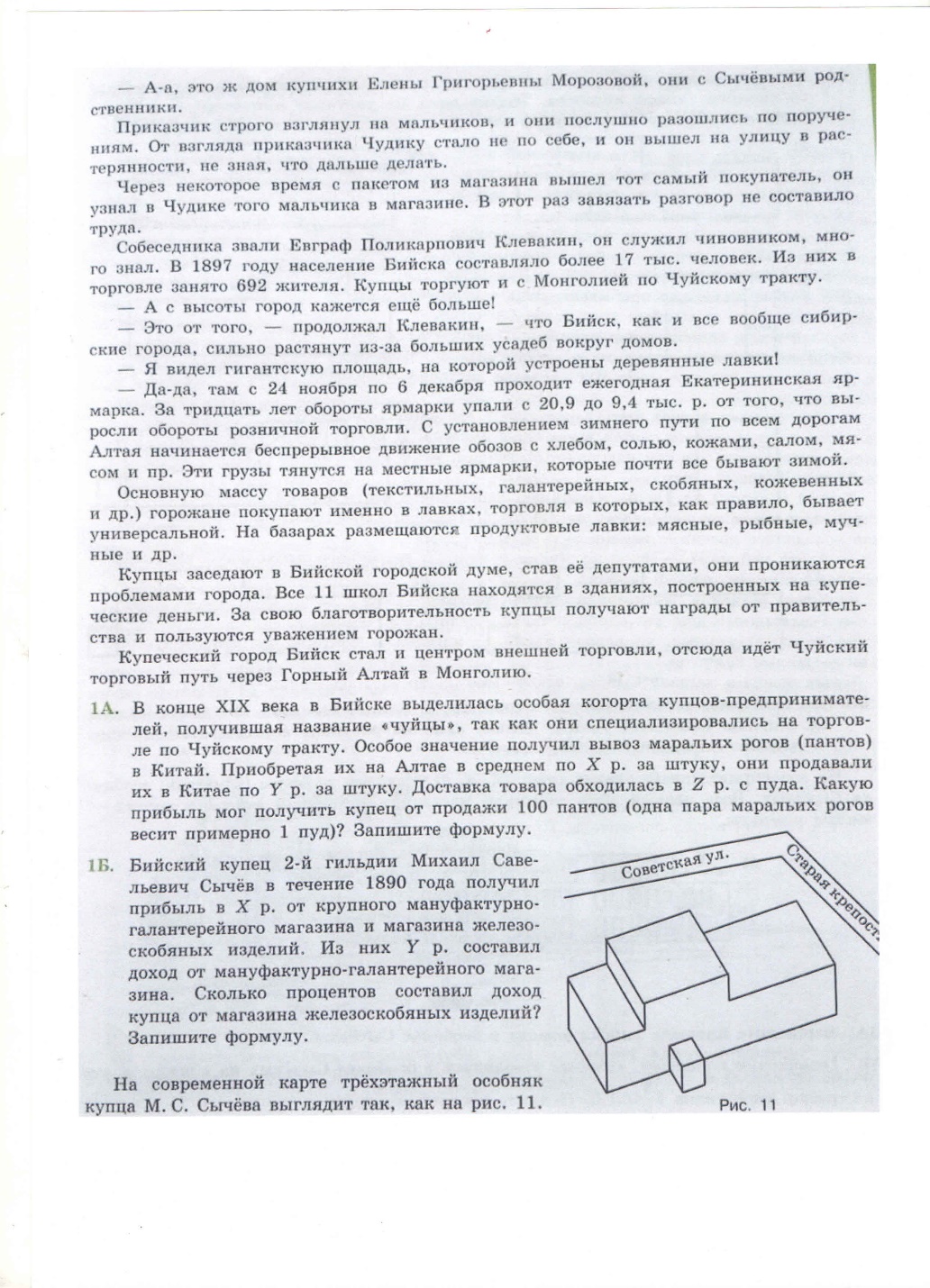 2А. На приведённых ниже рисунках (рис. 12, а, б, в, г) показано, как дом выглядит со стороны Старой крепости. Только один из рисунков соответствует действительности. Определите верный ответ.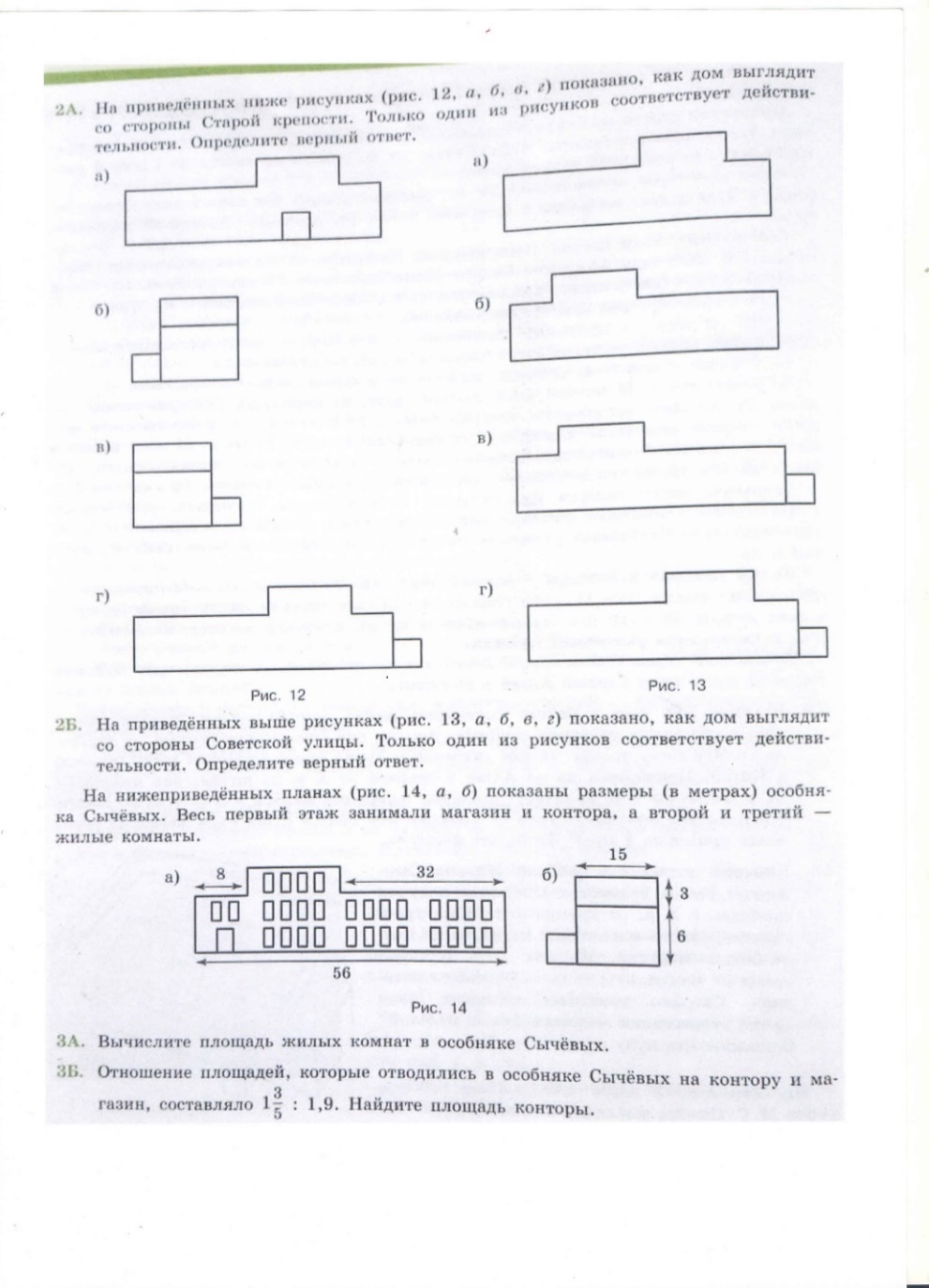 Рис. 12                                                                           Рис. 132Б. На приведённых выше рисунках (рис. 13, а, б, в, г) показано, как дом выглядит со стороны Советской улицы. Только один из рисунков соответствует действительности. Определите верный ответ.   На нижеприведённых планах (рис. 14, а, б) показаны размеры (в метрах) особняка Сычёвых. Весь первый этаж занимали магазин и контора, а второй и третий —жилые комнаты.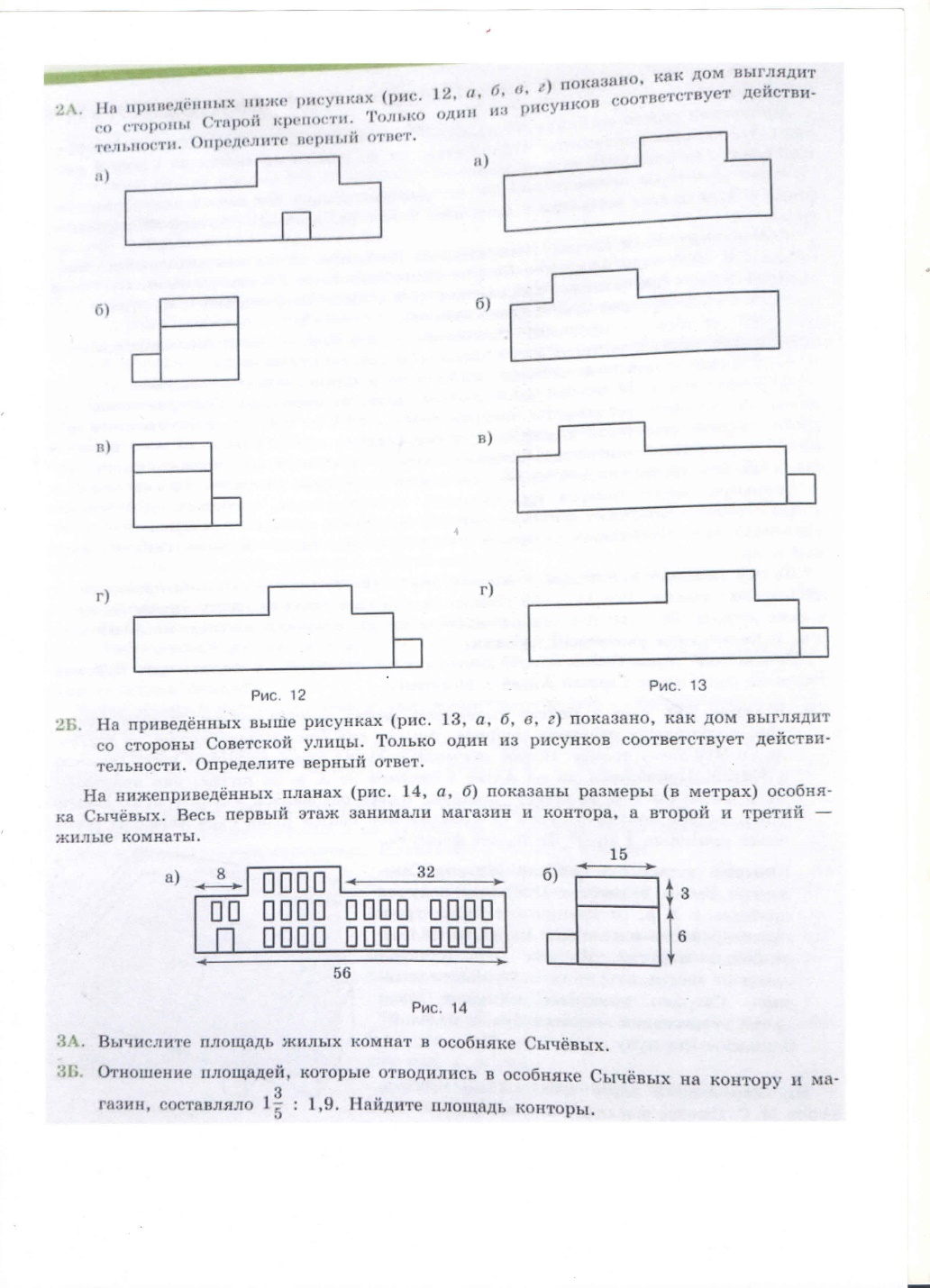 3А. Вычислите площадь жилых комнат в особняке Сычёвых3Б. Отношение площадей, которые отводились в особняке Сычёвых на контору и магазин, составляло 1   : 1,9 . Найдите площадь конторы.7Решение задания1А.Ответ: 100у-100х -50zПусть панты покупают за Х рублей, а продают за Y рублей. Стоимость доставки –Z рублей. По условию задачи 1 пара маральих рогов весит примерно 1 пуд.Тогда прибыль купца можно посчитать по формуле: 100(у-х) - 50z.2А.Ответ:  *100Пусть прибыль от двух магазинов Х рублей,  прибыль от мануфактурно-галантерейного магазина -  У рублей,  тогда (Х-У) – прибыль от магазина железоскобяных изделий. Тогда доход от магазина железоскобяных изделий составил d= *100 %2А.Ответ: Б2Б.Ответ: А3АОтвет: 1080 м2 Площадь второго этажа – 56*15=840 м2 .Площадь третьего этажа – 16*15=240 м2 .Общая площадь жилых помещений - 1080 м2.3БОтвет: 384 м2 840 м2 составляют 3,5 части, тогда контора составляет – 1,6 части.S= (840*1,6) : 3,5 = 384 м2.8Критерии оцениванияЗадания 1А, 1Б – 1 балл – если формула составлена верно.Задания 2А,2Б –1 балл – если выбран верный ответ.Задания 3А,3Б:2 балла - если выполнены все необходимые вычисления с пояснениями, получен верный ответ.1 балл – если допущена одна вычислительная ошибка, возможно, приведшая к неверному ответу или получен верный ответ, но решение недостаточно обоснованно.9Литература, источники«Путешествие математика по Алтайскому краю»